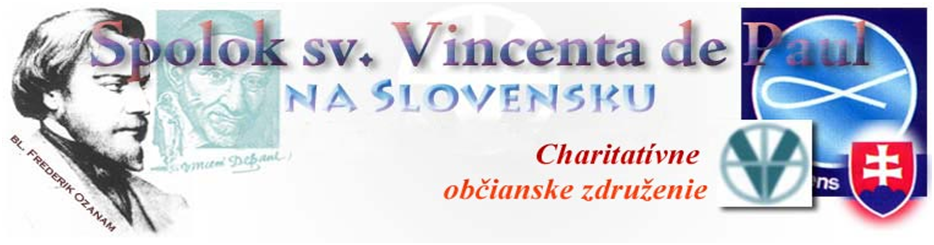 VINCENTÍKPONDELOK   15.30 – 17.00 hUTOROK   15.30 – 17.00 hwww.ozanam-sk.com